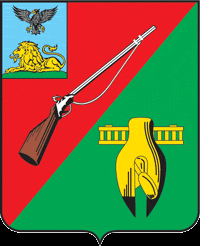 ОБЩЕСТВЕННАЯ ПАЛАТАСТАРООСКОЛЬСКОГО ГОРОДСКОГО ОКРУГАIII СОЗЫВАСедьмое  заседание СоветаОбщественной палатыСтарооскольского городского округа« 13 »  апреля  2018 г.	                             		     	         	                      № 29                                                             РЕШЕНИЕО концепции проведениямероприятий, посвященныхпразднованию дня Победы 2018г.Заслушав и обсудив информацию заместителя главы администрации Старооскольского городского округа по социальному развитию С.Н.Востоковой и членов Совета Общественная палата, СоветРЕШИЛ:Принять к сведению информацию заместителя главы администрации Старооскольского городского округа по социальному развитию С.Н.Востоковой и поддержать концепцию празднования 73 – й годовщины Победы в Великой Отечественной войне 1941-1945 годов.Рекомендовать администрации Старооскольского городского округа рассмотреть вопрос о начале празднования 9 мая - торжественным митингом у мемориала Славы Атаманского леса в 10:00 час. , на площади Победы в 12:00 час., далее по программе.Рекомендовать администрации Старооскольского городского округа детально рассмотреть вопрос окончания шествия колонн «Бессмертного полка» в районе площади Победы.Рекомендовать администрации Старооскольского городского округа «доработать»  праздничное мероприятия 5 мая,  в день вручения городу почетного звания -  «Старый Оскол город воинской славы».5. 	Контроль за данным решением возложить на Совет Общественной палаты Старооскольского городского округа.Председатель  Общественной палатыСтарооскольского городского округа		          	  	В.Б. Лукъянцев